                          Organizata Jo-qeveritare Emancipimi Civil Ma Ndryshe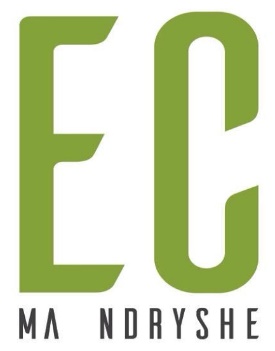 Termat e Referencës për Hulumtimin/Anketimin “Urbanizmi në Prizren”Projekti : Qyteti Gjithëpërfshirës - Lagje aktive për zhvillim të qëndrueshëm urban në PrizrenInformata rreth projektit:Projekti synon të sjellë komunitetin në qendër të proceseve të planifikimit urban në komunën e Prizrenit. Përmes mobilizimit të komunitetit në nivel të lagjeve projekti është një përpjekje për të përmirësuar planifikimin urban në një nivel gjithëpërfshirës. Objektivi i përgjithshëm i projektit është të inkurajojë pjesëmarrjen e grupeve të komunitetit (grupeve të nën-përfaqësuara dhe në nivel të lagjeve) në proceset e planifikimit urban në Prizren. Qyteti Gjithëpërfshirës synon ti identifikojë dhe ti përkthejë nevojat e komunitetit dhe interesat e tyre në plane të qëndrueshme dhe të zbatueshme urbane, të krijojë dhe të fuqizojë grupet e komunitetit në çdo lagje urbane të Prizrenit si dhe të mbikqyrë zbatimin e Rregullores për pjesëmarrjen e publikut në planifikimin urban. Aktivitetet kryesore të projektit përmes të cilave do të implementohen objektivat e projektit janë:Takimet e rregullta me lagjet,Punëtoritë e vizionimit,Performancat publike,Hulumtimi,Aktivizmi ndaj autoriteteve,Avokim,Monitorimi i qeverisë lokale,Dokumentimi dheKonferenca Vjetore.Hulumtimi/Anketimi “Urbanizmi në Prizren”Detyrat dhe përgjegjësitë specifike:Diskutimi me stafin e projektit rreth konceptit përfundimtar për realizimin e hulumtimit/anketimitPërpilimi i përbashkët i pyetësorit dhe përcaktimi i mostrësAnaliza dhe shfrytëzimi i materialeve dhe raporteve  të ofruara nga EC Ma NdrysheKonsultimi i vazhdueshëm me stafin e projektit rreth realizimit të punëvePërgaditja dhe shtypi i pyetësorëve (min.600 copë)Anketimi i më së paku 600 respondentëve në Prizren,  dhe përsëritja e anketimeve  në rastet  që nuk e kalojnë vlerësimin e cilësisë dhe validitetit Futja e të dhënave, përgatitja e statistikave, analiza deskriptive e të dhënave të dala nga intervistatPërgatitja e raportit cilësor analitikKohëzgjatja:Aktivitetet e lartëshënuara duhet të përfundohen më së largu deri në fund të muajit tetor 2016.